CONVOCATORIA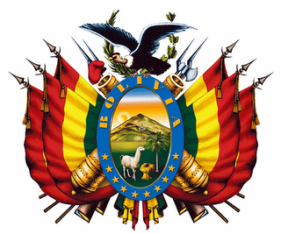 BANCO CENTRAL DE BOLIVIALICITACIÓN PÚBLICA NACIONAL N° 001/2016QUINTA CONVOCATORIACÓDIGO BCB: LPN N° 001/2016-5CBANCO CENTRAL DE BOLIVIALICITACIÓN PÚBLICA NACIONAL N° 001/2016QUINTA CONVOCATORIACÓDIGO BCB: LPN N° 001/2016-5CBANCO CENTRAL DE BOLIVIALICITACIÓN PÚBLICA NACIONAL N° 001/2016QUINTA CONVOCATORIACÓDIGO BCB: LPN N° 001/2016-5CBANCO CENTRAL DE BOLIVIALICITACIÓN PÚBLICA NACIONAL N° 001/2016QUINTA CONVOCATORIACÓDIGO BCB: LPN N° 001/2016-5CBANCO CENTRAL DE BOLIVIALICITACIÓN PÚBLICA NACIONAL N° 001/2016QUINTA CONVOCATORIACÓDIGO BCB: LPN N° 001/2016-5CBANCO CENTRAL DE BOLIVIALICITACIÓN PÚBLICA NACIONAL N° 001/2016QUINTA CONVOCATORIACÓDIGO BCB: LPN N° 001/2016-5CBANCO CENTRAL DE BOLIVIALICITACIÓN PÚBLICA NACIONAL N° 001/2016QUINTA CONVOCATORIACÓDIGO BCB: LPN N° 001/2016-5C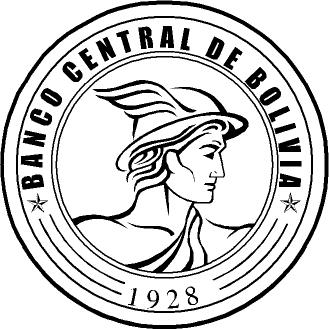 Se convoca públicamente a presentar propuestas para el proceso detallado a continuación, para lo cual los interesados podrán recabar el Documento Base de Contratación (DBC) en el sitio Web del SICOES:Se convoca públicamente a presentar propuestas para el proceso detallado a continuación, para lo cual los interesados podrán recabar el Documento Base de Contratación (DBC) en el sitio Web del SICOES:Se convoca públicamente a presentar propuestas para el proceso detallado a continuación, para lo cual los interesados podrán recabar el Documento Base de Contratación (DBC) en el sitio Web del SICOES:Se convoca públicamente a presentar propuestas para el proceso detallado a continuación, para lo cual los interesados podrán recabar el Documento Base de Contratación (DBC) en el sitio Web del SICOES:Se convoca públicamente a presentar propuestas para el proceso detallado a continuación, para lo cual los interesados podrán recabar el Documento Base de Contratación (DBC) en el sitio Web del SICOES:Se convoca públicamente a presentar propuestas para el proceso detallado a continuación, para lo cual los interesados podrán recabar el Documento Base de Contratación (DBC) en el sitio Web del SICOES:Se convoca públicamente a presentar propuestas para el proceso detallado a continuación, para lo cual los interesados podrán recabar el Documento Base de Contratación (DBC) en el sitio Web del SICOES:Se convoca públicamente a presentar propuestas para el proceso detallado a continuación, para lo cual los interesados podrán recabar el Documento Base de Contratación (DBC) en el sitio Web del SICOES:Se convoca públicamente a presentar propuestas para el proceso detallado a continuación, para lo cual los interesados podrán recabar el Documento Base de Contratación (DBC) en el sitio Web del SICOES:Se convoca públicamente a presentar propuestas para el proceso detallado a continuación, para lo cual los interesados podrán recabar el Documento Base de Contratación (DBC) en el sitio Web del SICOES:Objeto de la contrataciónObjeto de la contratación:MANTENIMIENTO INTEGRAL DE INMUEBLES DEL BCBMANTENIMIENTO INTEGRAL DE INMUEBLES DEL BCBMANTENIMIENTO INTEGRAL DE INMUEBLES DEL BCBMANTENIMIENTO INTEGRAL DE INMUEBLES DEL BCBMANTENIMIENTO INTEGRAL DE INMUEBLES DEL BCBCUCECUCE:17-0951-00-673298-5-117-0951-00-673298-5-117-0951-00-673298-5-117-0951-00-673298-5-117-0951-00-673298-5-1Tipo de convocatoriaTipo de convocatoria:Convocatoria Pública NacionalConvocatoria Pública NacionalConvocatoria Pública NacionalConvocatoria Pública NacionalConvocatoria Pública NacionalForma de adjudicaciónForma de adjudicación:Por el  TotalPor el  TotalPor el  TotalPor el  TotalPor el  TotalMétodo de Selección y Adjudicación Método de Selección y Adjudicación :Precio Evaluado Más Bajo (PEMB)Precio Evaluado Más Bajo (PEMB)Precio Evaluado Más Bajo (PEMB)Precio Evaluado Más Bajo (PEMB)Precio Evaluado Más Bajo (PEMB)Precio ReferencialPrecio Referencial:Bs5.074.999,92Bs5.074.999,92Bs5.074.999,92Bs5.074.999,92Bs5.074.999,92Encargado de atender consultasEncargado de atender consultas::Claudia Chura Cruz–Profesional en Compras y Contrataciones (Consultas Administrativas)Lizeth Del Barrio Del Carpio – Supervisor del Dpto. de Mejoramiento y Mantenimiento de la Infraestructura (Consultas Técnicas).   Claudia Chura Cruz–Profesional en Compras y Contrataciones (Consultas Administrativas)Lizeth Del Barrio Del Carpio – Supervisor del Dpto. de Mejoramiento y Mantenimiento de la Infraestructura (Consultas Técnicas).   Claudia Chura Cruz–Profesional en Compras y Contrataciones (Consultas Administrativas)Lizeth Del Barrio Del Carpio – Supervisor del Dpto. de Mejoramiento y Mantenimiento de la Infraestructura (Consultas Técnicas).   TeléfonoTeléfono::2409090 – Int. 4727 - 4708 (Consultas Adms.), Int. 4710 (Consultas Técnicas)2409090 – Int. 4727 - 4708 (Consultas Adms.), Int. 4710 (Consultas Técnicas)2409090 – Int. 4727 - 4708 (Consultas Adms.), Int. 4710 (Consultas Técnicas)FaxFax::266479026647902664790Correo Electrónico para consultasCorreo Electrónico para consultas::cchura@bcb.gob.bo – gzavala@bcb.gob.bo - mcuba@bcb.gob.bo (Consultas Administrativas) ldelbarrio@bcb.gob.bo (Consultas Técnicas)cchura@bcb.gob.bo – gzavala@bcb.gob.bo - mcuba@bcb.gob.bo (Consultas Administrativas) ldelbarrio@bcb.gob.bo (Consultas Técnicas)cchura@bcb.gob.bo – gzavala@bcb.gob.bo - mcuba@bcb.gob.bo (Consultas Administrativas) ldelbarrio@bcb.gob.bo (Consultas Técnicas)Inspección previaInspección previa::El día martes 15.08.17, a horas 10:00, en el Piso 7 del BCB. Coordinar con Lizeth del Barrio del Carpio – Supervisor del Dpto. de Mejoramiento y Mantenimiento de la Infraestructura – Tel. 2409090, Interno 4710.El día martes 15.08.17, a horas 10:00, en el Piso 7 del BCB. Coordinar con Lizeth del Barrio del Carpio – Supervisor del Dpto. de Mejoramiento y Mantenimiento de la Infraestructura – Tel. 2409090, Interno 4710.El día martes 15.08.17, a horas 10:00, en el Piso 7 del BCB. Coordinar con Lizeth del Barrio del Carpio – Supervisor del Dpto. de Mejoramiento y Mantenimiento de la Infraestructura – Tel. 2409090, Interno 4710.Consultas escritasConsultas escritas::Hasta horas 18:30 del día miércoles 16.08.17, (En la Ventanilla Única de Correspondencia – PB del Edificio Principal del BCB Calle Ayacucho Esq. Mercado - Nota dirigida al Gerente General a.i. - RPC) Hasta horas 18:30 del día miércoles 16.08.17, (En la Ventanilla Única de Correspondencia – PB del Edificio Principal del BCB Calle Ayacucho Esq. Mercado - Nota dirigida al Gerente General a.i. - RPC) Hasta horas 18:30 del día miércoles 16.08.17, (En la Ventanilla Única de Correspondencia – PB del Edificio Principal del BCB Calle Ayacucho Esq. Mercado - Nota dirigida al Gerente General a.i. - RPC) Reunión de AclaraciónReunión de Aclaración::El día viernes 18.08.17, a horas 10:00 en el Piso 7 del edificio principal del BCB.El día viernes 18.08.17, a horas 10:00 en el Piso 7 del edificio principal del BCB.El día viernes 18.08.17, a horas 10:00 en el Piso 7 del edificio principal del BCB.Presentación de Propuestas Presentación de Propuestas ::Hasta horas 11:00 del día lunes 04.09.17, en Ventanilla Única de Correspondencia ubicada en Planta Baja del edificio principal del BCB.Hasta horas 11:00 del día lunes 04.09.17, en Ventanilla Única de Correspondencia ubicada en Planta Baja del edificio principal del BCB.Hasta horas 11:00 del día lunes 04.09.17, en Ventanilla Única de Correspondencia ubicada en Planta Baja del edificio principal del BCB.Hasta horas 11:00 del día lunes 04.09.17, en Ventanilla Única de Correspondencia ubicada en Planta Baja del edificio principal del BCB.Acto de Apertura de Propuestas Acto de Apertura de Propuestas ::El día lunes 04.09.17, a horas 11:00 en el piso 7 del edificio principal del BCB.El día lunes 04.09.17, a horas 11:00 en el piso 7 del edificio principal del BCB.El día lunes 04.09.17, a horas 11:00 en el piso 7 del edificio principal del BCB.El día lunes 04.09.17, a horas 11:00 en el piso 7 del edificio principal del BCB.